تنويه للمستخدمين:الإحصاء الفلسطيني يواصل العمل على جمع بيانات وانتاج مؤشر الرقم القياسي لكميات الإنتاج الصناعي في ظل جائحة فيروس كورونابدء عودة الإنتاج في الصناعة الفلسطينية الى مستويات متقاربة مع ما كان عليه الحال قبل الأزمةمع تخفيف الاجراءات المتعلقة بجائحة كورونا في شهر أيار 2020، ارتفع مستوى الإنتاج الصناعي ليسجل مستويات متقاربة مع ما كان عليه الحال قبل الأزمة، رغم بقائه اقل من المستوى المعتاد بحوالي 10%، حيث سجل الرقم القياسي للإنتاج الصناعي ارتفاعاً نسبته 63.37% خلال شهر أيار 2020 مقارنة بشهر نيسان 2020، إذ ارتفع الرقم القياسي لكميات الإنتاج الصناعي إلى 103.49 خلال شهر أيار 2020 مقارنة بـ 63.35 خلال شهر نيسان 2020 (سنة الأساس 2018 = 100).حركة كميات الإنتاج الصناعي على مستوى الأنشطة الاقتصادية الرئيسيةسجلت أنشطة التعدين واستغلال المحاجر ارتفاعاً حاداً نسبته 82.81% والتي تشكل أهميتها النسبية 2.68% من إجمالي أنشطة ‏الصناعة.‏كما سجلت أنشطة الصناعات التحويلية ارتفاعاً حاداً نسبته 69.11% خلال شهر أيار 2020 مقارنة بالشهر السابق والتي تشكل أهميتها النسبية 82.98% من إجمالي أنشطة الصناعة.على صعيد الأنشطة الفرعية والتي لها تأثير نسبي كبير على مجمل الرقم القياسي، فقد سجلت بعض أنشطة الصناعات التحويلية ارتفاعاً خلال شهر أيار 2020 مقارنة بشهر نيسان 2020، حيث شهدت كافة المحافظات الفلسطينية ارتفاعاً في كميات الإنتاج الصناعي بنسب متفاوته حسب الأنشطة الصناعية، تباين هذا الارتفاع من محافظة لأخرى حسب تركز المنشآت الصناعية فيها، ومن أهم الأنشطة الصناعية التي شهدت ارتفاعاً في الإنتاج، صناعة منتجات المعادن المشكلة عدا الماكنات والمعدات "الألمنيوم"، صناعة الأثاث، صناعة منتجات المعادن اللافلزية الأخرى "الباطون، الحجر والرخام، والإسفلت"، صناعة المنتجات الغذائية، صناعة المطاط واللدائن، صناعة الجلد والمنتجات ذات الصلة "صناعة الأحذية"، صناعة المشروبات، وصناعة الملابس.من ناحية أخرى سجل الرقم القياسي لكميات الإنتاج الصناعي انخفاضاً في بعض أنشطة الصناعات التحويلية منها صناعة المنتجات الصيدلانية والأساسية ومستحضراتها، ونشاط الطباعة واستنساخ وسائط الأعلام المسجلة. سجلت أنشطة إمدادات المياه والصرف الصحي وإدارة النفايات ومعالجتها ارتفاعاً حاداً نسبته 58.66% والتي تشكل أهميتها النسبية 2.39% من إجمالي أنشطة الصناعة.كما سجلت أنشطة إمدادات الكهرباء والغاز والبخار وتكييف الهواء ارتفاعاً حاداً نسبته 20.06% والتي تشكل أهميتها النسبية ‏‏11.95% من إجمالي أنشطة الصناعة.‏تنويه لمستخدمي البيانات:على أثر انتشار وباء كوفيد – 19 وما تبعه من تدابير للحد من انتشاره، فقد تم استبدال عملية جمع البيانات لقيم الإنتاج من المنشآت الصناعية المختلفة من الجمع الميداني الى الجمع عبر الهاتف في مختلف المحافظات الفلسطينية.بلغ عدد المنشآت الصناعية التي تجمع منها قيم الإنتاج في فلسطين 365، ونظراً للإغلاق المؤقت للكثير من المنشآت تطبيقاً لخطة الطوارئ في فلسطين، الجدول يوضح الاكتمال لعملية جمع البيانات لشهر أيار 2020 كالآتي:تم تنقيح بيانات مؤشر الرقم القياسي لكميات الإنتاج الصناعي لشهر أيار 2020، وذلك انسجاماً مع أحدث التوصيات الدولية في هذا المجال.البيان الصحفي الجديدالمنطقةعدد المنشآت الصناعية التي جمع  منها بياناتالمنشآت الصناعية التي لم يجمع منها بياناتالنسبة المئوية للمنشآت الصناعية التي جمع منها بياناتفلسطين356997%لمزيد من المعلومات يرجى الاتصال:الجهاز المركزي للإحصاء الفلسطينيص.ب. 1647، رام الله- فلسطين  هاتف: 2-2982700 (972/970) فاكس: 2- 2982710 (972/970) خط مجاني: 1800300300بريد إلكتروني: diwan@pcbs.gov.ps الصفحة الالكترونية: www.pcbs.gov.ps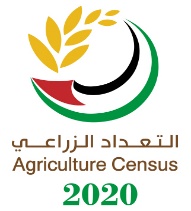 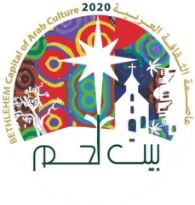 